áLGEBRA – LETRAS E PADRÕESBom dia 7º ano!Sexta-feira é dia de videoconferência de matemática. Nos vemos pelo Google Meet às 11h10.Como ontem nos estendemos com as apresentações do Pia na aula de matemática, hoje, faremos juntos a atividade de álgebra, porém, primeiro nos reuniremos para assistir as apresentações não concluídas ontem.Desafio algébrico da máquina: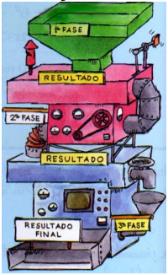 Veja só a imagem da máquina! Ela trabalha em 3 fases. Cada fase há uma operação a ser feita:1ª fase: multiplica por -102ª fase: soma 33ª fase: diminui 5Observe o que a máquina faz e complete a tabela abaixo:Existe alguma maneira de representar algebricamente como ocorre o funcionamento dessa máquina? Como?Se n representa o “número de entrada”, como poderíamos representar o resultado final da máquina?O resultado final que iremos obter depende de alguma coisa? De quê?Se o resultado final foi 88 , qual o número que entrou na máquina? Explique como você encontrou esse número.Referência:Adaptado de BONADIMAN, Ariana. Álgebra no ensino fundamental: produzindo significados para as operações básicas com expressões algébricas. Porto Alegre, 2007.Número de entrada-3-2-1012345Resultado final